Филиал Республиканского государственного предприятия на праве хозяйственного ведения «Казгидромет» Министерства экологии и природных ресурсов РК по г.Алматы и Алматинской области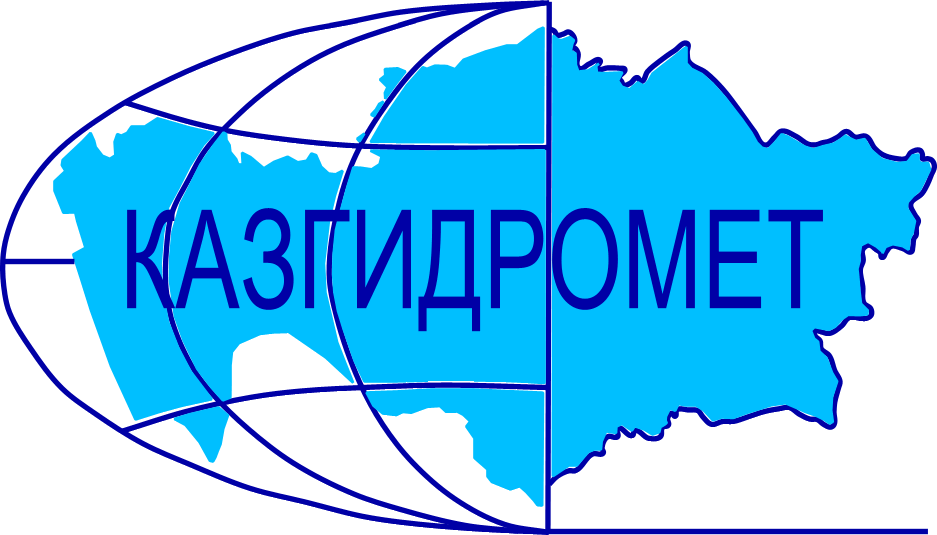 г.Алматы, проспект Абая, 32Ежедневный гидрологический бюллетень № 27Сведения о состоянии водных объектов г.Алматы и Алматинской области по данным гидрологического мониторинга на государственной сети наблюдений по состоянию на 8 час. 27 апреля 2024 годаСведения о водохранилищах Примечание: * - данные отсутствуютДиректор филиала             		                                                                           Т. КасымбекСоставил (а)/Исп.: И. АнцифероваТел.: 2067Қазақстан Республикасы Экология және табиғи ресурстар министрлігінің «Қазгидромет» шаруашылық жүргізу құқығындағы республикалық кәсіпорнының Алматы қаласы және Алматы облысы бойынша филиалыАлматы қаласы, Абай, 32 даңғылы№ 27 Күнделікті гидрологиялық бюллетень Мемлекеттік бақылау желісіндегі гидрологиялық мониторинг деректері бойынша Алматы қаласы және Алматы  облысы су нысандарының 2024 жылғы 27 сәуірдегі сағат 8-гі  жай-күйі туралы мәліметтер. Су қоймалары бойынша мәліметтер Ескерту: * - мәліметтер жоқФилиал директоры		                                                                               Т. ҚасымбекЖасады/Орын.: И. АнцифероваТел.: 2067Название гидрологического постаОпасный уровеньводы, смУровень воды, смИзменение уровня воды за сутки, ±смРасход воды, м³/секСостояние водного объектар.Иле-пристань Добын49034912530р.Иле-164 км выше Капшагайской ГЭС50043614491р.Иле-уроч.Капшагай501400-1582р.Иле-с.Ушжарма376188-3р.Иле-1 км ниже ответвления рук.Жидели328212021,6р.Иле-аул Жидели28614034,90р.Иле-протока Суминка548412023,0р.Иле-16 км ниже истока2771772616р.Иле-протока Ир256171084,0р.Киши Алматы-МС Мынжылки300река пересохлар.Киши Алматы-альпбаза «Туюксу»62654100,43р.Киши Алматы-ниже устья р.Сарысай29025801,13р.Киши Алматы-МП Медеу136106-1р.Киши Алматы–г.Алматы248190-51,56р.Батарейка-д/о «Просвещенец»9867-60,31р.Бутак-с.Бутак287257-30,57р.Улкен Алматы-1,1 км выше озера Улкен Алматы32929400,23р.Улкен Алматы-2 км выше устья р.Проходной400262-21,26р.Кумбел-устье1198701,81р.Проходная-устье31027201,02р.Терисбутак-устье230213-10,73р.Каскелен-г.Каскелен337272-13,15р.Каскелен-устье213147818,2р.Талгар-г.Талгар330169-1р.Есик-г.Есик29418421,38р.Турген-с.Таутурген18095-102,96р.Узын Каргалы-п.Фабричный160101-64,08р.Курты-Ленинский мост46126605,18р.Шилик-выше вдхр.Бартогай424321-118,5р.Шилик-с.Малыбай1866706,16р.Темирлик-с.Темирлик271198-14,69р.Шарын-уроч.Сарытогай250140452,6р.Текес-с.Текес200135110,8р.Каркара-у выхода из гор256153117,5р.Баянкол-с.Баянкол1807403,49р.Нарынкол-с.Нарынкол250178-1вдхр.Капшагай-г.Капшагай115011417вдхр.Капшагай-МС Карашокы115011410оз.Улкен Алматы-на северном берегу1062205-16ледоставлёд потемнелНазваниеНПУНПУФактические данныеФактические данныеФактические данныеФактические данныеНазваниеУровеньводы, м БСОбъем, млн. м3Уровеньводы, м БСОбъем, млн. м3Приток, м3/сСброс,м3/сКапшагайское   вдхр.479,0018450478,8818290491582Гидрологиялық бекеттердің атауыСудың шектік деңгейі, смСу дең-гейі,смСу деңгейі-нің тәулік ішінде өзгеруі,± смСу шығыны,  м³/секМұз жағдайы және мұздың қалыңдығы, смІле өз.- Добын айлағы490 34912530Іле өз.- Қапшағай ГЭС 164 шқ  жоғары50043614491Іле өз.- Қапшағай шатқалы501400-1582Іле өз.- Үшжарма ауылы376188-3Іле өз.- Жиделі тармағынан 1 шқ төмен328212021,6Іле өз.- Жиделі ауылы28614034,90Іле өз.- Суминка саласы548412023,0Іле өз.- Жиделі тармағынан 16 шқ төмен2771772616Іле өз.- Ир сағасының тармағы 256171084,0Кіші Алматы өз.- Мыңжылқы МС300өзеннің суы тартылып қалдыКіші Алматы өз.- «Тұйықсу» альпбазасы62654100,43Кіші Алматы өз.- Сарысай өзенінің сағасынан төмен29025801,13Кіші Алматы өз.- Медеу МП136106-1Кіші Алматы өз.- Алматы қаласы248190-51,56Батарейка өз.- «Просвещенец» демалыс үйі9867-60,31Бұтақ өз.- Бұтақ ауылы287257-30,57Үлкен Алматы өз.-Үлкен Алматы көлінен 1,1 шқ жоғары32929400,23Үлкен Алматы өз.- Проходная өзені сағасынан 2 шқ жоғары400262-21,26Күмбел өз.- сағасы1198701,81Проходная өз.- сағасы31027201,02Терісбұтақ өз.- сағасы230213-10,73Қаскелен өз.- Қаскелен қаласы337272-13,15Қаскелен өз.- сағасы213147818,2Талғар өз.- Талғар қаласы330169-1Есік өз.- Есік қаласы29418421,38Түрген өз.- Таутүрген ауылы18095-102,96Ұзын Қарғалы өз.- Фабричный ауылы160101-64,08Күрті өз.- Ленин көпірі46126605,18Шелек өз.- Бартоғай су қоймасынан жоғары424321-118,5Шелек өз.- Малыбай ауылы1866706,16Темірлік өз.- Темірлік ауылы271198-14,69Шарын өз.- Сарытоғай шатқалы250140452,6Текес өз.- Текес ауылы200135110,8Қарқара өз.- таудан шығар жер256153117,5Баянкөл өз.- Баянкөл ауылы1807403,49Нарынкөл өз.- Нарынкөл ауылы250178-1Қапшағай су қоймасы-Қапшағай қаласы115011417Қапшағай су қоймасы-Қарашоқы МС115011410Үлкен Алматы көлі-сол жағалауы1062205-16мұзқұрсаумұз қарайдыАтауы Қалыпты тірек деңгейіҚалыпты тірек деңгейіНақты деректерНақты деректерНақты деректерНақты деректерАтауы Су деңгейі,м  БЖКөлем,км3Су деңгейі,м  БЖКөлем,км3Нақты ағын,м3/сТөгім,м3/с Қапшағай су қоймасы479,0018450478,8818290491582